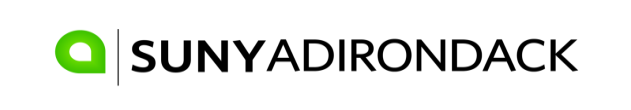 Office of the RegistrarWarren HallDROP/ADD FORM  Name _________________________________  Banner Student ID#____________    Semester _________                                                        First                      M.I.                         Last                ____ Complete drop from semester*____ Administrative Change____ Total Credits after changeStudent SignatureOffice of Student Success/Wilton Staff  (required)*Students receiving financial aid are strongly encouraged to contact the Financial Aid Office.Updated 4/21/2017 – valid for coursework through Summer 2017CourseCRN#CreditsDROPDROPDROPDROPBill Adjustment/Liability Schedule for Courses 8 weeks or Longer Prior to 1st day of the semester…………0 % liability1st week of classes…………………….25 % liability2nd week of classes……………………50 % liability(Use Withdrawal Form after 10th day of semester)Bill Adjustment/Liability Schedule for Most Courses Less than 8 weeksPrior to 1st day of the semester………….0 % liability2nd day of classes: 50% liability Use Withdrawal Form by the end of the 3rd day of term: Full liability after 4th day of short termBill Adjustment/Liability Schedule for Courses 8 weeks or Longer Prior to 1st day of the semester…………0 % liability1st week of classes…………………….25 % liability2nd week of classes……………………50 % liability(Use Withdrawal Form after 10th day of semester)Bill Adjustment/Liability Schedule for Most Courses Less than 8 weeksPrior to 1st day of the semester………….0 % liability2nd day of classes: 50% liability Use Withdrawal Form by the end of the 3rd day of term: Full liability after 4th day of short termBill Adjustment/Liability Schedule for Courses 8 weeks or Longer Prior to 1st day of the semester…………0 % liability1st week of classes…………………….25 % liability2nd week of classes……………………50 % liability(Use Withdrawal Form after 10th day of semester)Bill Adjustment/Liability Schedule for Most Courses Less than 8 weeksPrior to 1st day of the semester………….0 % liability2nd day of classes: 50% liability Use Withdrawal Form by the end of the 3rd day of term: Full liability after 4th day of short termBill Adjustment/Liability Schedule for Courses 8 weeks or Longer Prior to 1st day of the semester…………0 % liability1st week of classes…………………….25 % liability2nd week of classes……………………50 % liability(Use Withdrawal Form after 10th day of semester)Bill Adjustment/Liability Schedule for Most Courses Less than 8 weeksPrior to 1st day of the semester………….0 % liability2nd day of classes: 50% liability Use Withdrawal Form by the end of the 3rd day of term: Full liability after 4th day of short termBill Adjustment/Liability Schedule for Courses 8 weeks or Longer Prior to 1st day of the semester…………0 % liability1st week of classes…………………….25 % liability2nd week of classes……………………50 % liability(Use Withdrawal Form after 10th day of semester)Bill Adjustment/Liability Schedule for Most Courses Less than 8 weeksPrior to 1st day of the semester………….0 % liability2nd day of classes: 50% liability Use Withdrawal Form by the end of the 3rd day of term: Full liability after 4th day of short termADDADDADDADDAdvisor Comments:                                          Advisor Comments:                                          Advisor Comments:                                          Advisor Comments:                                          